ANEXO 1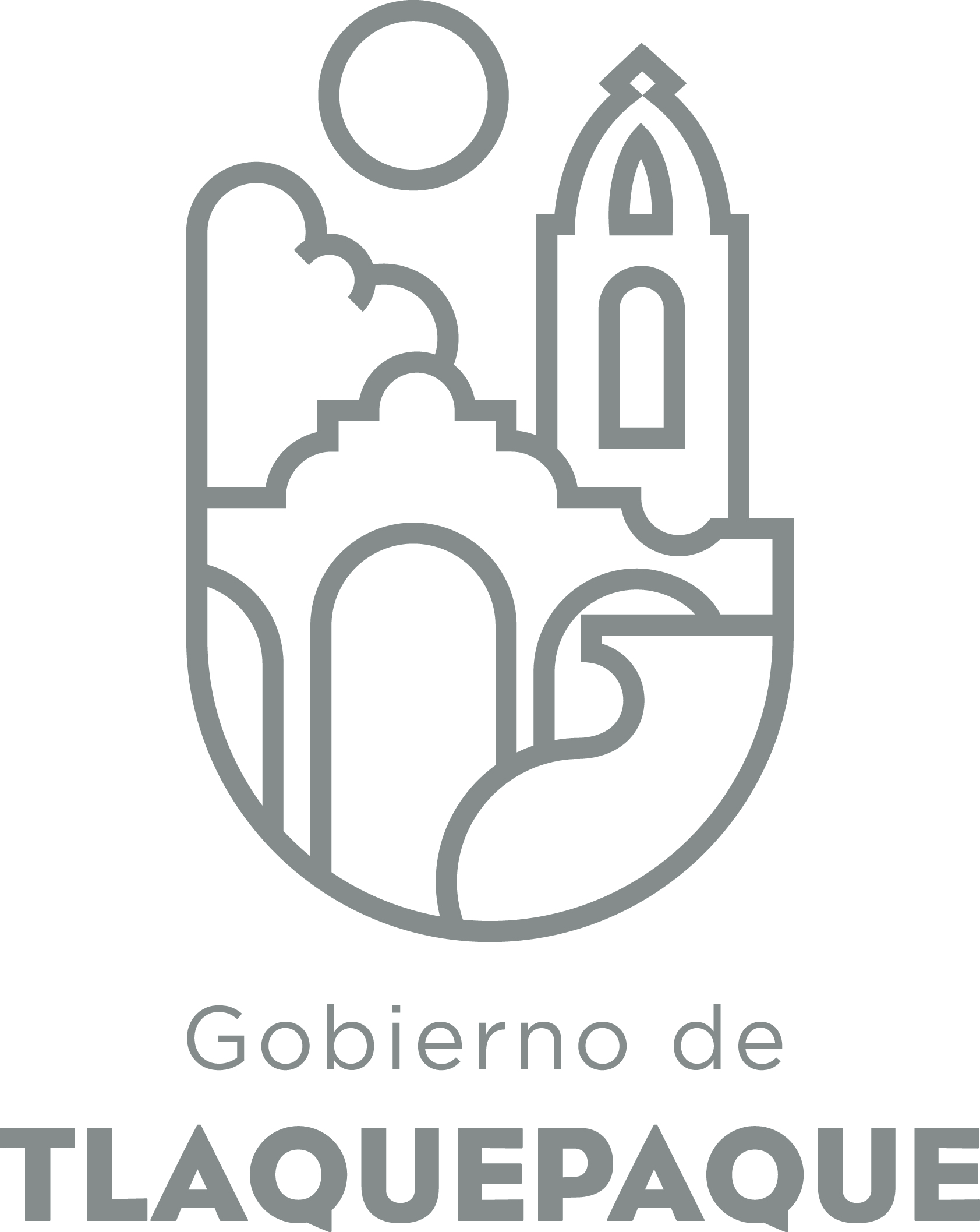 1.- DATOS GENERALESANEXO 22.- OPERACIÓN DE LA PROPUESTADIRECCIÓN GENERAL DE POLÍTICAS PÚBLICASCARÁTULA PARA LA ELABORACIÓN DE PROYECTOS.A)Nombre del programa/proyecto/servicio/campañaA)Nombre del programa/proyecto/servicio/campañaA)Nombre del programa/proyecto/servicio/campañaA)Nombre del programa/proyecto/servicio/campañaElaboración y presentación de las cuentas públicas según lo dispuesto en el Titulo Quinto, Capítulo I, Articulo 55, de la Ley de Fiscalización Superior y Auditoria Publica del Estado de Jalisco y sus Municipios.Elaboración y presentación de las cuentas públicas según lo dispuesto en el Titulo Quinto, Capítulo I, Articulo 55, de la Ley de Fiscalización Superior y Auditoria Publica del Estado de Jalisco y sus Municipios.Elaboración y presentación de las cuentas públicas según lo dispuesto en el Titulo Quinto, Capítulo I, Articulo 55, de la Ley de Fiscalización Superior y Auditoria Publica del Estado de Jalisco y sus Municipios.Elaboración y presentación de las cuentas públicas según lo dispuesto en el Titulo Quinto, Capítulo I, Articulo 55, de la Ley de Fiscalización Superior y Auditoria Publica del Estado de Jalisco y sus Municipios.Elaboración y presentación de las cuentas públicas según lo dispuesto en el Titulo Quinto, Capítulo I, Articulo 55, de la Ley de Fiscalización Superior y Auditoria Publica del Estado de Jalisco y sus Municipios.Elaboración y presentación de las cuentas públicas según lo dispuesto en el Titulo Quinto, Capítulo I, Articulo 55, de la Ley de Fiscalización Superior y Auditoria Publica del Estado de Jalisco y sus Municipios.EjeEje66B) Dirección o Área ResponsableB) Dirección o Área ResponsableB) Dirección o Área ResponsableB) Dirección o Área ResponsableDirección de Contabilidad y Glosa Hacendaria.Dirección de Contabilidad y Glosa Hacendaria.Dirección de Contabilidad y Glosa Hacendaria.Dirección de Contabilidad y Glosa Hacendaria.Dirección de Contabilidad y Glosa Hacendaria.Dirección de Contabilidad y Glosa Hacendaria.EstrategiaEstrategia6.26.2C)  Problemática que atiende la propuestaC)  Problemática que atiende la propuestaC)  Problemática que atiende la propuestaC)  Problemática que atiende la propuestaLa cuenta pública municipal es el documento mediante el cual, el ayuntamiento cumple con la obligación constitucional de someter a las legislaturas locales los resultados habidos en el ejercicio presupuestario, con relación a los ingresos y gastos públicos, y el detalle sobre el uso y aprovechamiento de los bienes patrimoniales, para lo cual es necesario recabar toda la información  contable, financiera y patrimonial del municipio para poder generar las diferentes cuentas públicas a las que el municipio está obligado a presentar antes del día veinte de cada mes, la cuenta detallada de los movimientos de fondos ocurridos en el mes anterior; antes del día último de julio, el corte del primer semestre y, antes del día último de febrero, el corte anual del año inmediato anterior.La cuenta pública municipal es el documento mediante el cual, el ayuntamiento cumple con la obligación constitucional de someter a las legislaturas locales los resultados habidos en el ejercicio presupuestario, con relación a los ingresos y gastos públicos, y el detalle sobre el uso y aprovechamiento de los bienes patrimoniales, para lo cual es necesario recabar toda la información  contable, financiera y patrimonial del municipio para poder generar las diferentes cuentas públicas a las que el municipio está obligado a presentar antes del día veinte de cada mes, la cuenta detallada de los movimientos de fondos ocurridos en el mes anterior; antes del día último de julio, el corte del primer semestre y, antes del día último de febrero, el corte anual del año inmediato anterior.La cuenta pública municipal es el documento mediante el cual, el ayuntamiento cumple con la obligación constitucional de someter a las legislaturas locales los resultados habidos en el ejercicio presupuestario, con relación a los ingresos y gastos públicos, y el detalle sobre el uso y aprovechamiento de los bienes patrimoniales, para lo cual es necesario recabar toda la información  contable, financiera y patrimonial del municipio para poder generar las diferentes cuentas públicas a las que el municipio está obligado a presentar antes del día veinte de cada mes, la cuenta detallada de los movimientos de fondos ocurridos en el mes anterior; antes del día último de julio, el corte del primer semestre y, antes del día último de febrero, el corte anual del año inmediato anterior.La cuenta pública municipal es el documento mediante el cual, el ayuntamiento cumple con la obligación constitucional de someter a las legislaturas locales los resultados habidos en el ejercicio presupuestario, con relación a los ingresos y gastos públicos, y el detalle sobre el uso y aprovechamiento de los bienes patrimoniales, para lo cual es necesario recabar toda la información  contable, financiera y patrimonial del municipio para poder generar las diferentes cuentas públicas a las que el municipio está obligado a presentar antes del día veinte de cada mes, la cuenta detallada de los movimientos de fondos ocurridos en el mes anterior; antes del día último de julio, el corte del primer semestre y, antes del día último de febrero, el corte anual del año inmediato anterior.La cuenta pública municipal es el documento mediante el cual, el ayuntamiento cumple con la obligación constitucional de someter a las legislaturas locales los resultados habidos en el ejercicio presupuestario, con relación a los ingresos y gastos públicos, y el detalle sobre el uso y aprovechamiento de los bienes patrimoniales, para lo cual es necesario recabar toda la información  contable, financiera y patrimonial del municipio para poder generar las diferentes cuentas públicas a las que el municipio está obligado a presentar antes del día veinte de cada mes, la cuenta detallada de los movimientos de fondos ocurridos en el mes anterior; antes del día último de julio, el corte del primer semestre y, antes del día último de febrero, el corte anual del año inmediato anterior.La cuenta pública municipal es el documento mediante el cual, el ayuntamiento cumple con la obligación constitucional de someter a las legislaturas locales los resultados habidos en el ejercicio presupuestario, con relación a los ingresos y gastos públicos, y el detalle sobre el uso y aprovechamiento de los bienes patrimoniales, para lo cual es necesario recabar toda la información  contable, financiera y patrimonial del municipio para poder generar las diferentes cuentas públicas a las que el municipio está obligado a presentar antes del día veinte de cada mes, la cuenta detallada de los movimientos de fondos ocurridos en el mes anterior; antes del día último de julio, el corte del primer semestre y, antes del día último de febrero, el corte anual del año inmediato anterior.Línea de AcciónLínea de AcciónC)  Problemática que atiende la propuestaC)  Problemática que atiende la propuestaC)  Problemática que atiende la propuestaC)  Problemática que atiende la propuestaLa cuenta pública municipal es el documento mediante el cual, el ayuntamiento cumple con la obligación constitucional de someter a las legislaturas locales los resultados habidos en el ejercicio presupuestario, con relación a los ingresos y gastos públicos, y el detalle sobre el uso y aprovechamiento de los bienes patrimoniales, para lo cual es necesario recabar toda la información  contable, financiera y patrimonial del municipio para poder generar las diferentes cuentas públicas a las que el municipio está obligado a presentar antes del día veinte de cada mes, la cuenta detallada de los movimientos de fondos ocurridos en el mes anterior; antes del día último de julio, el corte del primer semestre y, antes del día último de febrero, el corte anual del año inmediato anterior.La cuenta pública municipal es el documento mediante el cual, el ayuntamiento cumple con la obligación constitucional de someter a las legislaturas locales los resultados habidos en el ejercicio presupuestario, con relación a los ingresos y gastos públicos, y el detalle sobre el uso y aprovechamiento de los bienes patrimoniales, para lo cual es necesario recabar toda la información  contable, financiera y patrimonial del municipio para poder generar las diferentes cuentas públicas a las que el municipio está obligado a presentar antes del día veinte de cada mes, la cuenta detallada de los movimientos de fondos ocurridos en el mes anterior; antes del día último de julio, el corte del primer semestre y, antes del día último de febrero, el corte anual del año inmediato anterior.La cuenta pública municipal es el documento mediante el cual, el ayuntamiento cumple con la obligación constitucional de someter a las legislaturas locales los resultados habidos en el ejercicio presupuestario, con relación a los ingresos y gastos públicos, y el detalle sobre el uso y aprovechamiento de los bienes patrimoniales, para lo cual es necesario recabar toda la información  contable, financiera y patrimonial del municipio para poder generar las diferentes cuentas públicas a las que el municipio está obligado a presentar antes del día veinte de cada mes, la cuenta detallada de los movimientos de fondos ocurridos en el mes anterior; antes del día último de julio, el corte del primer semestre y, antes del día último de febrero, el corte anual del año inmediato anterior.La cuenta pública municipal es el documento mediante el cual, el ayuntamiento cumple con la obligación constitucional de someter a las legislaturas locales los resultados habidos en el ejercicio presupuestario, con relación a los ingresos y gastos públicos, y el detalle sobre el uso y aprovechamiento de los bienes patrimoniales, para lo cual es necesario recabar toda la información  contable, financiera y patrimonial del municipio para poder generar las diferentes cuentas públicas a las que el municipio está obligado a presentar antes del día veinte de cada mes, la cuenta detallada de los movimientos de fondos ocurridos en el mes anterior; antes del día último de julio, el corte del primer semestre y, antes del día último de febrero, el corte anual del año inmediato anterior.La cuenta pública municipal es el documento mediante el cual, el ayuntamiento cumple con la obligación constitucional de someter a las legislaturas locales los resultados habidos en el ejercicio presupuestario, con relación a los ingresos y gastos públicos, y el detalle sobre el uso y aprovechamiento de los bienes patrimoniales, para lo cual es necesario recabar toda la información  contable, financiera y patrimonial del municipio para poder generar las diferentes cuentas públicas a las que el municipio está obligado a presentar antes del día veinte de cada mes, la cuenta detallada de los movimientos de fondos ocurridos en el mes anterior; antes del día último de julio, el corte del primer semestre y, antes del día último de febrero, el corte anual del año inmediato anterior.La cuenta pública municipal es el documento mediante el cual, el ayuntamiento cumple con la obligación constitucional de someter a las legislaturas locales los resultados habidos en el ejercicio presupuestario, con relación a los ingresos y gastos públicos, y el detalle sobre el uso y aprovechamiento de los bienes patrimoniales, para lo cual es necesario recabar toda la información  contable, financiera y patrimonial del municipio para poder generar las diferentes cuentas públicas a las que el municipio está obligado a presentar antes del día veinte de cada mes, la cuenta detallada de los movimientos de fondos ocurridos en el mes anterior; antes del día último de julio, el corte del primer semestre y, antes del día último de febrero, el corte anual del año inmediato anterior.No. de PP EspecialNo. de PP EspecialD) Ubicación Geográfica / Cobertura  de ColoniasD) Ubicación Geográfica / Cobertura  de ColoniasD) Ubicación Geográfica / Cobertura  de ColoniasD) Ubicación Geográfica / Cobertura  de ColoniasTodo el municipio.Todo el municipio.Todo el municipio.Todo el municipio.Todo el municipio.Todo el municipio.Vinc al PNDVinc al PNDE) Nombre del Enlace o ResponsableE) Nombre del Enlace o ResponsableE) Nombre del Enlace o ResponsableE) Nombre del Enlace o ResponsableL.C.P. José Guillermo Amezcua Rosas, correo electrónico: jgmoamezcuar_13ahotmail.com ó Marisol Ochoa hmarisol_ochoa@hotmail.comL.C.P. José Guillermo Amezcua Rosas, correo electrónico: jgmoamezcuar_13ahotmail.com ó Marisol Ochoa hmarisol_ochoa@hotmail.comL.C.P. José Guillermo Amezcua Rosas, correo electrónico: jgmoamezcuar_13ahotmail.com ó Marisol Ochoa hmarisol_ochoa@hotmail.comL.C.P. José Guillermo Amezcua Rosas, correo electrónico: jgmoamezcuar_13ahotmail.com ó Marisol Ochoa hmarisol_ochoa@hotmail.comL.C.P. José Guillermo Amezcua Rosas, correo electrónico: jgmoamezcuar_13ahotmail.com ó Marisol Ochoa hmarisol_ochoa@hotmail.comL.C.P. José Guillermo Amezcua Rosas, correo electrónico: jgmoamezcuar_13ahotmail.com ó Marisol Ochoa hmarisol_ochoa@hotmail.comVinc al PEDVinc al PEDF) Objetivo específicoF) Objetivo específicoF) Objetivo específicoF) Objetivo específicoPretendemos generar en tiempo y forma la presentación de cada una de las cuentas públicas, las de cada mes, la del corte del primer semestre y la del corte anual del año inmediato anterior. Lo anterior para cumplir con lo dispuesto en la Ley de Fiscalización Superior y Auditoria Publica  del Estado de Jalisco y  sus Municipios,  y demás ordenamientos legales en materia de rendición de cuentas del Municipio.Pretendemos generar en tiempo y forma la presentación de cada una de las cuentas públicas, las de cada mes, la del corte del primer semestre y la del corte anual del año inmediato anterior. Lo anterior para cumplir con lo dispuesto en la Ley de Fiscalización Superior y Auditoria Publica  del Estado de Jalisco y  sus Municipios,  y demás ordenamientos legales en materia de rendición de cuentas del Municipio.Pretendemos generar en tiempo y forma la presentación de cada una de las cuentas públicas, las de cada mes, la del corte del primer semestre y la del corte anual del año inmediato anterior. Lo anterior para cumplir con lo dispuesto en la Ley de Fiscalización Superior y Auditoria Publica  del Estado de Jalisco y  sus Municipios,  y demás ordenamientos legales en materia de rendición de cuentas del Municipio.Pretendemos generar en tiempo y forma la presentación de cada una de las cuentas públicas, las de cada mes, la del corte del primer semestre y la del corte anual del año inmediato anterior. Lo anterior para cumplir con lo dispuesto en la Ley de Fiscalización Superior y Auditoria Publica  del Estado de Jalisco y  sus Municipios,  y demás ordenamientos legales en materia de rendición de cuentas del Municipio.Pretendemos generar en tiempo y forma la presentación de cada una de las cuentas públicas, las de cada mes, la del corte del primer semestre y la del corte anual del año inmediato anterior. Lo anterior para cumplir con lo dispuesto en la Ley de Fiscalización Superior y Auditoria Publica  del Estado de Jalisco y  sus Municipios,  y demás ordenamientos legales en materia de rendición de cuentas del Municipio.Pretendemos generar en tiempo y forma la presentación de cada una de las cuentas públicas, las de cada mes, la del corte del primer semestre y la del corte anual del año inmediato anterior. Lo anterior para cumplir con lo dispuesto en la Ley de Fiscalización Superior y Auditoria Publica  del Estado de Jalisco y  sus Municipios,  y demás ordenamientos legales en materia de rendición de cuentas del Municipio.Vinc al PMetDVinc al PMetDG) Perfil de la población atendida o beneficiariosG) Perfil de la población atendida o beneficiariosG) Perfil de la población atendida o beneficiariosG) Perfil de la población atendida o beneficiariosTodo el municipio.Todo el municipio.Todo el municipio.Todo el municipio.Todo el municipio.Todo el municipio.Todo el municipio.Todo el municipio.Todo el municipio.Todo el municipio.H) Tipo de propuestaH) Tipo de propuestaH) Tipo de propuestaH) Tipo de propuestaH) Tipo de propuestaJ) No de BeneficiariosJ) No de BeneficiariosK) Fecha de InicioK) Fecha de InicioK) Fecha de InicioFecha de CierreFecha de CierreFecha de CierreFecha de CierreProgramaCampañaServicioProyectoProyectoHombresMujeres01 de enero de 201801 de enero de 201801 de enero de 201831 de diciembre de 201831 de diciembre de 201831 de diciembre de 201831 de diciembre de 2018X328,802335,391FedEdoMpioxXXxI) Monto total estimadoI) Monto total estimadoI) Monto total estimadoFuente de financiamientoFuente de financiamientoA) Principal producto esperado (base para el establecimiento de metas)Presentación de las diferentes cuentas públicas.Presentación de las diferentes cuentas públicas.Presentación de las diferentes cuentas públicas.Presentación de las diferentes cuentas públicas.Presentación de las diferentes cuentas públicas.B)Actividades a realizar para la obtención del producto esperadoElaboración del proyecto Ejecutivo y su autorización (POA), definición de actividades por Áreas, coordinación con las Dependencias que integran el Ayuntamiento e intervienen para la elaboración de las cuentas públicas, vinculación con la Auditoria Superior del Estado de Jalisco para conocer nuevos lineamientos o disposiciones para el año que comienza, Compilación de información y elaboración del  cuadernillo de la cuenta pública del corte anual del año inmediato anterior, compilación de información y elaboración del  cuadernillo de la cuenta pública mensual, compilación de información y elaboración del  cuadernillo de la cuenta pública del corte del primer semestre, presentación de la cuenta pública ante la Auditoria Superior del Estado de Jalisco del corte anual del año inmediato anterior, así como su recepción, presentación de la Cuenta Pública ante la Auditoria Superior del Estado de Jalisco y su recepción, de manera mensual, presentación de la Cuenta Pública ante la Auditoria Superior del Estado de Jalisco del corte del primer semestre, así como su recepción.Elaboración del proyecto Ejecutivo y su autorización (POA), definición de actividades por Áreas, coordinación con las Dependencias que integran el Ayuntamiento e intervienen para la elaboración de las cuentas públicas, vinculación con la Auditoria Superior del Estado de Jalisco para conocer nuevos lineamientos o disposiciones para el año que comienza, Compilación de información y elaboración del  cuadernillo de la cuenta pública del corte anual del año inmediato anterior, compilación de información y elaboración del  cuadernillo de la cuenta pública mensual, compilación de información y elaboración del  cuadernillo de la cuenta pública del corte del primer semestre, presentación de la cuenta pública ante la Auditoria Superior del Estado de Jalisco del corte anual del año inmediato anterior, así como su recepción, presentación de la Cuenta Pública ante la Auditoria Superior del Estado de Jalisco y su recepción, de manera mensual, presentación de la Cuenta Pública ante la Auditoria Superior del Estado de Jalisco del corte del primer semestre, así como su recepción.Elaboración del proyecto Ejecutivo y su autorización (POA), definición de actividades por Áreas, coordinación con las Dependencias que integran el Ayuntamiento e intervienen para la elaboración de las cuentas públicas, vinculación con la Auditoria Superior del Estado de Jalisco para conocer nuevos lineamientos o disposiciones para el año que comienza, Compilación de información y elaboración del  cuadernillo de la cuenta pública del corte anual del año inmediato anterior, compilación de información y elaboración del  cuadernillo de la cuenta pública mensual, compilación de información y elaboración del  cuadernillo de la cuenta pública del corte del primer semestre, presentación de la cuenta pública ante la Auditoria Superior del Estado de Jalisco del corte anual del año inmediato anterior, así como su recepción, presentación de la Cuenta Pública ante la Auditoria Superior del Estado de Jalisco y su recepción, de manera mensual, presentación de la Cuenta Pública ante la Auditoria Superior del Estado de Jalisco del corte del primer semestre, así como su recepción.Elaboración del proyecto Ejecutivo y su autorización (POA), definición de actividades por Áreas, coordinación con las Dependencias que integran el Ayuntamiento e intervienen para la elaboración de las cuentas públicas, vinculación con la Auditoria Superior del Estado de Jalisco para conocer nuevos lineamientos o disposiciones para el año que comienza, Compilación de información y elaboración del  cuadernillo de la cuenta pública del corte anual del año inmediato anterior, compilación de información y elaboración del  cuadernillo de la cuenta pública mensual, compilación de información y elaboración del  cuadernillo de la cuenta pública del corte del primer semestre, presentación de la cuenta pública ante la Auditoria Superior del Estado de Jalisco del corte anual del año inmediato anterior, así como su recepción, presentación de la Cuenta Pública ante la Auditoria Superior del Estado de Jalisco y su recepción, de manera mensual, presentación de la Cuenta Pública ante la Auditoria Superior del Estado de Jalisco del corte del primer semestre, así como su recepción.Elaboración del proyecto Ejecutivo y su autorización (POA), definición de actividades por Áreas, coordinación con las Dependencias que integran el Ayuntamiento e intervienen para la elaboración de las cuentas públicas, vinculación con la Auditoria Superior del Estado de Jalisco para conocer nuevos lineamientos o disposiciones para el año que comienza, Compilación de información y elaboración del  cuadernillo de la cuenta pública del corte anual del año inmediato anterior, compilación de información y elaboración del  cuadernillo de la cuenta pública mensual, compilación de información y elaboración del  cuadernillo de la cuenta pública del corte del primer semestre, presentación de la cuenta pública ante la Auditoria Superior del Estado de Jalisco del corte anual del año inmediato anterior, así como su recepción, presentación de la Cuenta Pública ante la Auditoria Superior del Estado de Jalisco y su recepción, de manera mensual, presentación de la Cuenta Pública ante la Auditoria Superior del Estado de Jalisco del corte del primer semestre, así como su recepción.Indicador de Resultados vinculado al PMD según Línea de Acción Indicador vinculado a los Objetivos de Desarrollo Sostenible AlcanceCorto PlazoMediano PlazoMediano PlazoMediano PlazoLargo PlazoAlcancexC) Valor Inicial de la MetaValor final de la MetaValor final de la MetaNombre del indicadorFormula del indicadorFormula del indicador11141478.5778.57 78.57 Clave de presupuesto determinada en Finanzas para la etiquetación de recursosClave de presupuesto determinada en Finanzas para la etiquetación de recursosClave de presupuesto determinada en Finanzas para la etiquetación de recursosCronograma Anual  de ActividadesCronograma Anual  de ActividadesCronograma Anual  de ActividadesCronograma Anual  de ActividadesCronograma Anual  de ActividadesCronograma Anual  de ActividadesCronograma Anual  de ActividadesCronograma Anual  de ActividadesCronograma Anual  de ActividadesCronograma Anual  de ActividadesCronograma Anual  de ActividadesCronograma Anual  de ActividadesCronograma Anual  de ActividadesD) Actividades a realizar para la obtención del producto esperado 201820182018201820182018201820182018201820182018D) Actividades a realizar para la obtención del producto esperado ENEFEBMZOABRMAYJUNJULAGOSEPOCTNOVDICElaboración del proyecto Ejecutivo y su autorización. (POA).XDefinición de actividades por Áreas.XCoordinación con las Dependencias que integran el Ayuntamiento e intervienen para la elaboración de las cuentas públicas.XXXXXXXXXXXXVinculación con la Auditoria Superior del Estado de Jalisco para conocer nuevos lineamientos o disposiciones para el año que comienza.XCompilación de información y elaboración del  cuadernillo de la cuenta pública del corte anual del año inmediato anterior.XXCompilación de información y elaboración del  cuadernillo de la cuenta pública mensual.XXXXXXXXXXXXCompilación de información y elaboración del  cuadernillo de la cuenta pública del corte del primer semestre.XXXXXXXXPresentación de la Cuenta Pública ante la Auditoria Superior del Estado de Jalisco del corte anual del año inmediato anterior, así como su recepción.XPresentación de la Cuenta Pública ante la Auditoria Superior del Estado de Jalisco y su recepción, de manera mensual.XXXXXXXXXXXXPresentación de la Cuenta Pública ante la Auditoria Superior del Estado de Jalisco del corte del primer semestre, así como su recepción.X